令和４年１２月会員　各位　　　　　　　　　　　　　　　　　　　（公社）宮城県トラック協会　　　　　　　　　　　　　　　　　　　　　会　長　庄　子　清　一　　　　　　　　　　　　　　　　　　　　　　　　　　（会長印省略）大型トラック運転者に対する動画資料を用いた指導及び「走る前、左後輪点検キャンペーン」の実施について（お願い）　時下、ますますご清栄のことと、お慶び申し上げます。　平素は、協会運営に格別のご理解とご協力を賜り、厚く御礼申し上げます。さて、大型車の車輪脱落事故防止については、東北トラック協会と東北運輸局が事務局となって推進しているところであり、大型車の車輪脱落事故の未然防止を目的とした「走る前、左後輪点検キャンペーン」啓発に、ご協力頂きますよう、よろしくお願い申し上げます。記１．全ての大型トラック運転者に対し、令和４年度年末年始の輸送等に関する安全総点検（以下、「総点検」という。）の期間中（※）、できるだけ早い時期に以下①～③の動画を視聴させること。　　なお、③の動画については、車輪脱着作業を行う大型トラック運転者に視聴させればよいものとします。　　※ 総点検期間：令和４年１２月１０日（土）～令和５年１月１０日（火）① 東北トラック協会動画宮ト協ホームページ御参照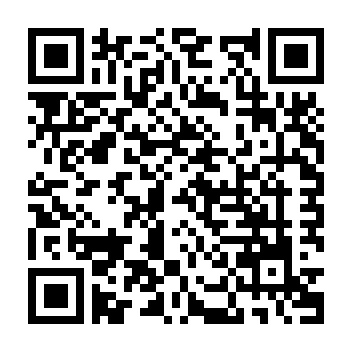 ② URL：https://www.youtube.com/watch?v=fsDQ5vFSKkI&list=PL2RgY_hjimJRIl2zJVaaybwEEKAmd5YVi&index=4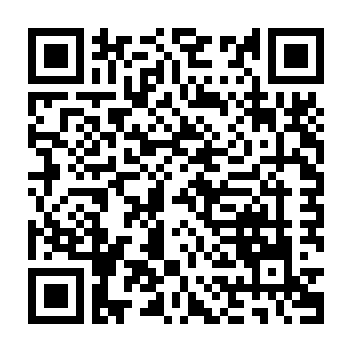 ③ URL：https://www.youtube.com/watch?v=cX12fcwInyc&list=PL2RgY_hjimJRIl2zJVaaybwEEKAmd5YVi&index=2２．「走る前、左後輪点検キャンペーン」と題し、大型トラック運転者に、運行前の日常点検時のほかに、休憩、食事、荷扱い等での停車の都度、走る前に左後輪のホイール・ナットに脱落がないか目視による確認を実施すること。３．すべての大型トラック運転手に「別紙１・自己チェックアンケート」を記入させるとともに、事業者毎にアンケート結果を「別紙２・自己チェックアンケート集計表」に取りまとめた上で、総点検の実施結果とともに宮城県トラック協会宛でＦＡＸにて、ご提出ください。　　　　　　　　　　　　　　　　以上